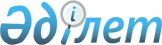 О внесении изменений в Приказ Министра энергетики Республики Казахстан от 20 февраля 2015 года № 118 "Об утверждении Правил определения тарифа на поддержку возобновляемых источников энергии"Приказ Министра энергетики Республики Казахстан от 7 апреля 2021 года № 125. Зарегистрирован в Министерстве юстиции Республики Казахстан 8 апреля 2021 года № 22517
      ПРИКАЗЫВАЮ:
      1. Внести в приказ Министра энергетики Республики Казахстан от 20 февраля 2015 года № 118 "Об утверждении Правил определения тарифа на поддержку возобновляемых источников энергии" (зарегистрирован в Реестре государственной регистрации нормативных правовых актах за № 10622), следующие изменения:
      в Правилах определения тарифа на поддержку возобновляемых источников энергии, утвержденных указанным приказом:
      пункт 2 изложить в следующей редакции:
      "2. В настоящих Правилах используются следующие основные понятия:
      1) аукционная цена – цена на покупку расчетно-финансовым центром по поддержке возобновляемых источников энергии электрической энергии, производимой объектом по использованию возобновляемых источников энергии, объектом по энергетической утилизации отходов, определенная по итогам аукционных торгов и не превышающая уровня соответствующей предельной аукционной цены;
      2) квалифицированные условные потребители – лицо или группа лиц, в состав которой входят условные потребители и энергопроизводящие организации, использующие возобновляемые источники энергии, владеющие действующими (введенными в эксплуатацию после 1 января 2018 года и не включенными уполномоченным органом в Перечень энергопроизводящих организаций, использующих возобновляемые источники энергии) объектами по использованию возобновляемых источников энергии на праве собственности или на ином законном основании, вырабатываемая электрическая энергия которых в полном объеме потребляется данным лицом или группой лиц либо реализуется потребителям по договорным ценам согласно заключенным двусторонним договорам;
      3) газ – сырой, товарный, сжиженный нефтяной и сжиженный природный газ;
      4) условные потребители электрической энергии от возобновляемых источников энергии, энергетической утилизации отходов и паводковой электрической энергии (далее – условные потребители) – энергопроизводящие организации, использующие уголь, газ, серосодержащее сырье, нефтепродукты и ядерное топливо; субъекты рынка электрической энергии, приобретающие электрическую энергию из-за пределов Республики Казахстан; гидроэлектростанции с установками, расположенными в одном гидроузле, суммарной мощностью свыше тридцати пяти мегаватт, за исключением введенных в эксплуатацию после 1 января 2016 года;
      5) тариф на поддержку возобновляемых источников энергии – тариф на продажу расчетно-финансовым центром по поддержке возобновляемых источников энергии электрической энергии, произведенной объектами по использованию возобновляемых источников энергии, объектами по энергетической утилизации отходов, и паводковой электрической энергии, устанавливаемый расчетно-финансовым центром по поддержке возобновляемых источников энергии в соответствии с правилами определения тарифа на поддержку возобновляемых источников энергии, утвержденными уполномоченным органом;
      6) расчетно-финансовый центр по поддержке возобновляемых источников энергии (далее – расчетно-финансовый центр) – юридическое лицо, создаваемое системным оператором и определяемое уполномоченным органом, осуществляющее в порядке, предусмотренном Законом, централизованную покупку и продажу электрической энергии, произведенной объектами по использованию возобновляемых источников энергии, объектами по энергетической утилизации отходов, и паводковой электрической энергии, поставленных в электрические сети единой электроэнергетической системы Республики Казахстан;
      7) энергопроизводящая организация, использующая возобновляемые источники энергии, – юридическое лицо, осуществляющее производство электрической и (или) тепловой энергии с использованием возобновляемых источников энергии;
      8) затраты на поддержку использования возобновляемых источников энергии – затраты расчетно-финансового центра на покупку электрической энергии, произведенной объектами по использованию возобновляемых источников энергии, объектами по энергетической утилизации отходов, затраты на покупку паводковой электрической энергии, затраты на услуги по организации балансирования производства-потребления электрической энергии, затраты на формирование резервного фонда и затраты, связанные с осуществлением его деятельности;
      9) объект по энергетической утилизации отходов – совокупность технических устройств и установок, предназначенных для энергетической утилизации отходов, и взаимосвязанных с ними сооружений и инфраструктуры, технологически необходимых для энергетической утилизации отходов.
      10) энергопроизводящая организация, использующая энергетическую утилизацию отходов, – юридическое лицо, осуществляющее производство энергии, получаемой от энергетической утилизации отходов в соответствии с настоящим Законом и экологическим законодательством Республики Казахстан;
      11) операционные затраты – затраты, связанные с осуществлением деятельности расчетно-финансового центра;
      12) резервный фонд – фонд, формируемый расчетно-финансовым центром, деньги которого хранятся на специальном банковском счете и используются только на покрытие кассовых разрывов и задолженности расчетно-финансового центра перед энергопроизводящими организациями, использующими возобновляемые источники энергии, возникающих вследствие неоплаты или задержки оплаты со стороны условных потребителей за поставленную им электрическую энергию, произведенную объектами по использованию возобновляемых источников энергии;
      13) паводковая электрическая энергия – электрическая энергия, вырабатываемая энергопроизводящими организациями (гидроэлектростанциями) в период природоохранных попусков воды в соответствии с водным законодательством Республики Казахстан, в объеме согласно фактическому балансу производства-потребления электрической энергии в Республике Казахстан и реализуемая расчетно-финансовому центру по предельному тарифу на электрическую энергию в порядке установленном настоящим Законом;
      14) тариф в технико-экономическом обосновании (далее – тариф в ТЭО) – тариф, не превышающий уровня отпускной цены, установленного в утвержденном и согласованном с уполномоченным или местным исполнительным органом технико-экономическом обосновании проекта строительства объекта по использованию возобновляемых источников энергии;
      15) фиксированный тариф – тариф на покупку расчетно-финансовым центром в порядке, установленном Законом, электрической энергии, производимой объектами по использованию возобновляемых источников энергии;
      16) уполномоченный орган – центральный исполнительный орган, осуществляющий руководство и межотраслевую координацию в области поддержки использования возобновляемых источников энергии;
      17) зона потребления электрической энергии – часть единой электроэнергетической системы Республики Казахстан, в которой отсутствуют ограничения технического характера, препятствующие потреблению электрической энергии, произведенной объектом по использованию возобновляемых источников энергии, объектом по энергетической утилизации отходов, и паводковой электрической энергии.
      Иные понятия и термины, используемые в настоящих Правилах, применяются в соответствии с действующим законодательством Республики Казахстан в области поддержки использования возобновляемых источников энергии.";
      пункт 4 изложить в следующей редакции:
      "4. Энергопроизводящие организации, использующие возобновляемые источники энергии, энергетическую утилизацию отходов, ежегодно к первому ноября направляют расчетно-финансовому центру информацию о прогнозных объемах, отпуска в сети электрической энергии на прогнозируемый год с разбивкой по месяцам.";
      пункт 6 исключить;
      пункты 7, 8, 9 изложить в следующей редакции:
      "7. Расчетно-финансовый центр ежегодно до пятнадцатого января прогнозируемого года на основе фактических и прогнозных данных осуществляет:
      1) расчет прогнозного совокупного производства электрической энергии энергопроизводящих организаций, использующих возобновляемые источники, энергетическую утилизацию отходов и паводковую электрическую энергию на прогнозируемый год по зонам потребления электрической энергии;
      2) расчет прогнозной доли каждого условного потребителя и квалифицированного условного потребителя о затратах на поддержку использования возобновляемых источников энергии на следующий расчетный год по зонам потребления электрической энергии; 
      3) расчет прогнозируемых затрат на поддержку использования возобновляемых источников энергии в расчете на один киловатт-час электрической энергии, произведенной из всех видов возобновляемых источников энергии, энергетической утилизацией отходов и паводковой электрической энергии и поставленной в единую электроэнергетическую систему Республики Казахстан;
      4) расчет соотношения прогнозных объемов электрической энергии, планируемых к отпуску в сеть условными потребителями и квалифицированными условными потребителями в предстоящем году, между соответствующими зонами потребления электрической энергии с целью последующего пропорционального разделения затрат расчетно-финансового центра между зонами потреблениями электрической энергии.
      8. Расчетно-финансовый центр не позднее пятнадцатого января прогнозируемого года публикует информацию о затратах на поддержку использования возобновляемых источников энергии в расчете на один киловатт-час электрической энергии, произведенной из всех видов возобновляемых источников энергии, энергетической утилизацией отходов и паводковой электрической энергии и поставленной в единую электроэнергетическую систему Республики Казахстан, а также тариф на поддержку возобновляемых источников энергии по зонам потребления электрической энергии на расчетный год.
      9. Тариф на поддержку возобновляемых источников энергии на прогнозируемый год в зависимости от зоны потребления, определяется в соответствии с расчетами, предусмотренными в пункте 7 Правил по формуле:
       ТZi = (ОЗРФЦ +Збал+ ЗРФ +Зэ)/Vсп где:
       TZi – тариф на поддержку возобновляемых источников энергии, рассчитанный для зоны потребления Zi;
       ОЗРФЦ – операционные затраты расчетно-финансового центра, относящиеся к зоне потребления Zi;
       Збал – затраты на услуги по организации балансирования производства-потребления электрической энергии, относящиеся к зоне потребления Zi;
       ЗРФ – затраты на формирование резервного фонда, относящиеся к зоне потребления Zi, определяемые в соответствии с Правилами формирования и использования резервного фонда, утвержденными приказом исполняющего обязанности Министра энергетики Республики Казахстан от 29 июля 2016 года № 361 (зарегистрированный в Реестре государственной регистрации нормативных правовых актов № 14210);
       Zi – зона потребления;
       Зэ – годовые затраты расчетно-финансового центра на покупку электрической энергии, производимой объектами по использованию возобновляемых источников энергии, энергетической утилизации отходов и паводковой электрической энергии в зоне потребления Zi, которые формируются:
       по фиксированным тарифам у вновь вводимых энергопроизводящих организаций, использующих возобновляемые источники энергии, не имеющих утвержденного отпускного тарифа в согласованном с уполномоченным или местным исполнительным органом технико-экономическом обосновании проекта строительства объекта по использованию возобновляемых источников энергии и (или);
       по аукционным ценам у вновь вводимых энергопроизводящих организаций, использующих возобновляемые источники энергии;
       по тарифам в ТЭО у энергопроизводящих организаций, использующих возобновляемые источники энергии, имеющих отпускной тариф, утвержденный и согласованный с уполномоченным или местным исполнительным органом в технико-экономическом обосновании проекта строительства объекта по использованию возобновляемых источников энергии;
       по аукционным ценам у вновь вводимых энергопроизводящих организаций, использующих энергетическую утилизацию отходов;
       по предельному тарифу энергопроизводящей организации, осуществляющей поставку паводковой электрической энергии.
      Зэ=(Зфикс.гидро*Vп+1+…+Зфикс.гидро*Vп+N+Зфикс.ветро*Vп+1+…+Зфикс.ветро*Vп+N+Зфикс.солнце*Vп+1+…+Зфикс.солнце*Vп+N+Зфикс.био*Vп+1+…+Зфикс.био*Vп+N)+(Заукц.гидро*Vп+1+…+Заукц.гидро*Vп+N+Заукц.ветро*Vп+1+…+Заукц.ветро*Vп+N+Заукц.солнце*Vп+1+…+Заукц.солнце*Vп+N+Заукц.био*Vп+1+…+Заукц.био*Vп+N+Заукц.тбо*Vп+1+…+Заукц.тбо*Vп+N)+(З.тэо.гидро1*Vп+1+…+З.тэо.гидроN*Vп+N+Зтэо.ветро1*Vп+1+…+Зтэо.ветроN*Vп+N+Зтэо.cолнце1*Vп+1+…+Зтэо.cолнцеN*Vп+N+Зтэо.биогаз1*Vп+1+…+Зтэо.биогазN*Vп+N+ Зпав*Vп+1+…+ Зпав*Vп+N), где:
       Зфикс.гидро – фиксированный тариф для малых ГЭС;
       Зфикс.ветро – фиксированный тариф для ветроэлектростанций;
       Зфикс.солнце – фиксированный тариф для солнечных электростанций;
       Зфикс.био – фиксированный тариф для биогазовых электростанций;
       Заукц.гидро – аукционная цена для ГЭС;
       Заукц.ветро – аукционная цена для ветроэлектростанций;
       Заукц.солнце – аукционная цена для солнечных электростанций;
       Заукц.био – аукционная цена для биогазовых электростанций;
       Зтэо.гидро1 – тариф в ТЭО для 1-ой малой ГЭС;
       Зтэо.гидроN – тариф в ТЭО для N-ной малой ГЭС;
       Зтэо.ветро1 – тариф в ТЭО для 1-ой ветроэлектростанции;
       Зтэо.ветроN – тариф в ТЭО для N-ной ветроэлектростанции;
       Зтэо.солнце1 – тариф в ТЭО для 1-ой солнечной электростанции;
       Зтэо.солнцеN – тариф в ТЭО для N-ной солнечной электростанции;
       Зтэо.био1 – тариф в ТЭО для 1-ой биогазовой электростанции;
       Зтэо.биоN – тариф в ТЭО для N-ной биогазовой электростанции;
       Заукц.тбо – аукционная цена для объектов по энергетической утилизации отходов;
       Зпав – цена (предельный тариф) энергопроизводящей организации, осуществляющей поставку паводковой электрической энергии;
       Vп+1 – объем электроэнергии, произведенной и отпущенной в сеть 1-ым объектом, использующим возобновляемые источники энергии и (или) энергетическую утилизацию отходов и (или) объем паводковой электрической энергии;
       Vп+N – объем электроэнергии, произведенной и отпущенной в сеть N-ным объектом, использующим возобновляемые источники энергии и (или) энергетическую утилизацию отходов и (или) объем паводковой электрической энергии;
       Vп – объем электроэнергии, произведенной и отпущенной в сеть каждым объектом, использующим возобновляемые источники энергии и (или) энергетическую утилизацию отходов и (или) объем паводковой электрической энергии; 
       Vсп – совокупный годовой объем электрической энергии, производимой объектами по использованию возобновляемых источников энергии, энергетической утилизации отходов и паводковой электрической энергии покупаемой расчетно-финансовым центром в соответствии с зоной потребления Zi.";
      пункт 12 изложить в следующей редакции:
      "12. Энергопроизводящие организации, использующие возобновляемые источники энергии, энергетическую утилизацию отходов ежемесячно предоставляют расчетно-финансовому центру информацию о прогнозных объемах выработки, отпуска в сети электрической энергии за десять календарных дней до месяца поставки.";
      пункт 14 изложить в следующей редакции:
      "14. При определении тарифа на поддержку возобновляемых источников энергии в себестоимости учитываются следующие затраты:
       1) затраты расчетно-финансового центра на покупку электрической энергии, произведенной объектами по использованию возобновляемых источников энергии, энергетической утилизации отходов и паводковую электрическую энергию;
      2) затраты на услуги по организации балансирования производства-потребления электрической энергии;
      3) операционные затраты расчетно-финансового центра;
      4) затраты на формирование резервного фонда.".
      2. Департаменту по возобновляемым источникам энергии Министерства энергетики Республики Казахстан в установленном законодательством Республики Казахстан порядке обеспечить:
      1) государственную регистрацию настоящего приказа в Министерстве юстиции Республики Казахстан;
      2) размещение настоящего приказа на интернет-ресурсе Министерства энергетики Республики Казахстан;
      3) в течение десяти рабочих дней после государственной регистрации настоящего приказа представление в Департамент юридической службы Министерства энергетики Республики Казахстан сведений об исполнении мероприятий, предусмотренных подпунктами 1), 2) настоящего пункта.
      3. Контроль за исполнением настоящего приказа возложить на курирующего вице-министра энергетики Республики Казахстан. 
      4. Настоящий приказ вводится в действие по истечении десяти календарных дней после дня его первого официального опубликования.
      "СОГЛАСОВАН"
Министрество национальной экономики
Республики Казахстан
					© 2012. РГП на ПХВ «Институт законодательства и правовой информации Республики Казахстан» Министерства юстиции Республики Казахстан
				
      Министр энергетики
Республики Казахстан 

Н. Ногаев
